Проект закона о бюджете Забайкалья принят большинством голосов депутатов ЗаксобранияИзменения в бюджет текущего года и окончательный вариант главного финансового документа на 2022 приняли сегодня депутаты Законодательного собрания края. А ещё они заслушали публичный отчёт правительства региона о результатах независимой оценки качества оказания услуг в сфере культуры, охраны здоровья, образования и социального обслуживания и рассмотрели ещё более шести десятков вопросов. На пленарном заседании декабрьской сессии побывала Светлана Верхотурова.

За три года оценка качества предоставления услуг была проведена почти в полутора тысячах учреждений здравоохранения, социальной защиты и культуры, участие в опросе приняла четверть населения края. Среди плюсов отмечены улучшение материально-технической базы, комфорт и доброжелательность персоонала. Среди минусов - отсутствие доступной среды для инвалидов и длительность ожидания приёма. В результате, восемьдесят из ста возможных баллов набрали все четыре сферы услуг. Депутаты рекомендовали правительству выявленные недостатки исправить. А вот рассмотрение второго вопроса о досрочном прекращении полномочий депутата Законодательного собрания Сергея Белоногова, в связи со вступлением в силу обвинительного приговора суда, чуть было не заблокировали представители фракции коммунистов, покинув перед голосованием зал.

Юрий Гайдук, руководитель фракции КПРФ в Законодательном собрании края: "Как это так. Человек имеет все возможные награды Забайкальского края, правительства российского от президента благодарность. На сегодняшний день выступает в качестве уголовщика".В результате голосовали без коммунистов. И решение большинством голосов было-таки принято. По такой-же причине, а именно из-за вступления в силу обвинительного приговора суда, но уже без возражений и шума , депутатских полномочий был лишён на нынешнем заседании ещё один народный избранник - Алексей Кужиков. Самым-же ожидаемым вопросом, который рассмотрели и приняли депутаты стал бюджет края на 2022 и два последующих года. Ко второму чтению его доходная часть увеличилась на 8 миллиардов 600 миллионов рублей. Большая часть полученных дополнительно средств целевые. Пойдут на реализацию государственных программ и национальных проектов.

Вера Антропова, министр финансов Забайкальского края: "Эта сумма для нас очень весомая. Особенно радует, что в этой сумме у нас основные мероприятия это нацпроект "Здравоохранение", нацпроект "Безопасные и качественные автомобильные дороги", это у нас мероприятия в области лесных отношений. Это мероприятия в области развития комплексного сельских территорий".Требующие же скорейшего решения проблемы, которые так и не удалось вместить в почти стомиллиардные расходы, предусмотренные в бюджете будущего года, по традиции вошли в постановление регионального парламента.

Алексей Бутыльский, председатель комитета по бюджетной и налоговой политике Законодательного собрания Забайкальского края: "Это касается и строительства дорог, и ремонт общественных заведений. Это касается в части повышения зарплат для муниципалитетов, для учителей, поддержка в здравоохранении по линии тех, кто работает в красной зоне. То есть все актуальные проблемы отражены в постановлении. Поэтому надеемся, что то, что мы заложили, будет исполнено".Приняты на сегодняшнем заседании и поправки в бюджет текущего года. Из федерального центра дополнительно поступило 2 миллиарда 639 миллионов рублей. Средства пойдут на заработную плату, социальные выплаты и государственные программы. Светлана Верхотурова, Георгий Новожилов, 24 дек 2021, 21:00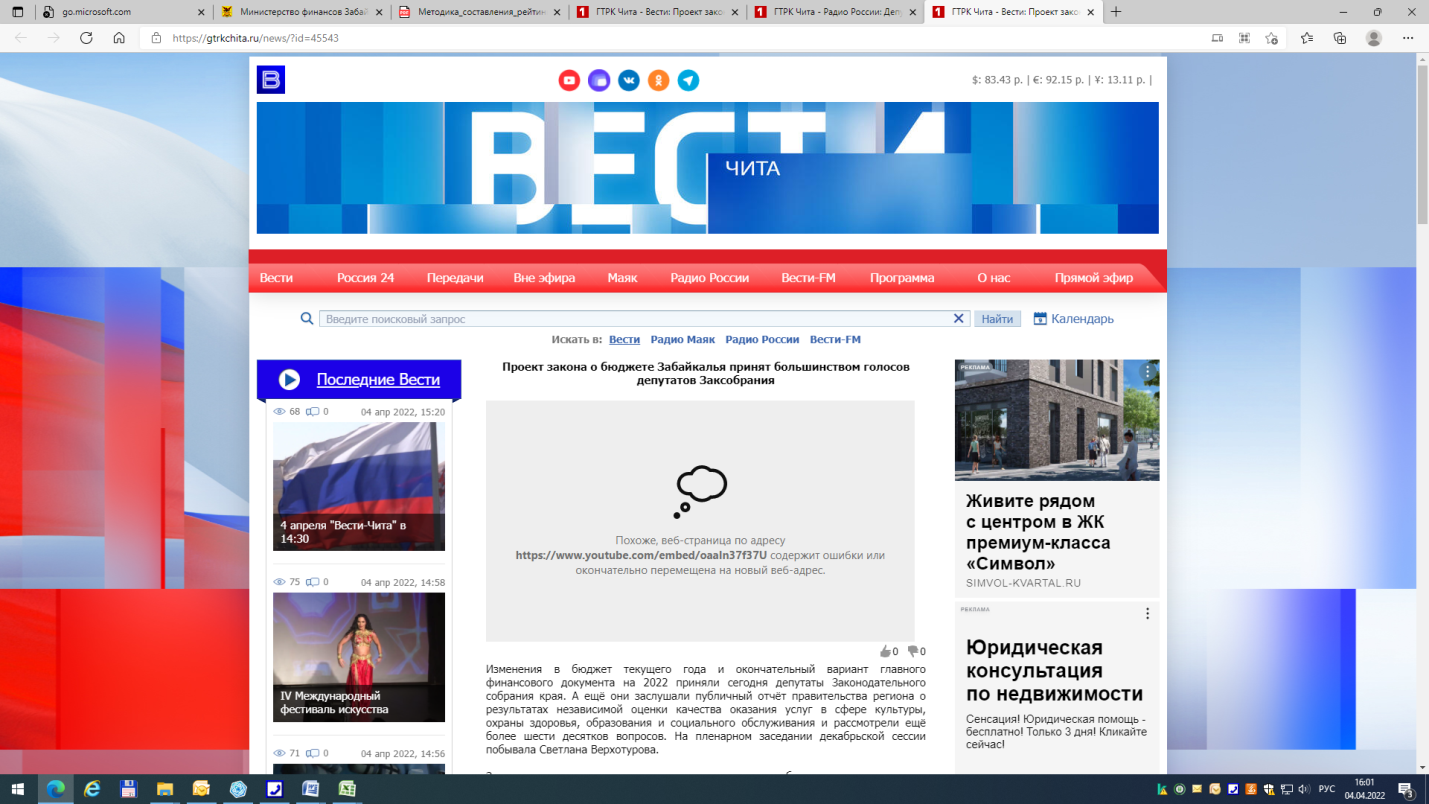 